Множення числа на суму. Складання задачі за поданим рівнянням. Задачі, пов’язані з одиничною нормоюМета: ознайомити учнів зі способами множення числа на суму; вчити застосовувати ці способи під час обчислень; формувати вміння складати задачі за поданим рівнянням; розвивати вміння розв’язувати задачі, пов’язані з одиничною нормою; виховувати інтерес до предмета.Хід урокуI. Організаційний моментII. Актуалізація опорних знань1. Перевірка домашнього завданняЗавдання 813— Скільки рам вони зробили разом за 5 днів? (5 · (12 + 7) = 95 (рам.))Завдання 814— Прочитайте кругові приклади.28 · 3 = 84; 84 – 72 = 12; 12 ∙ 5 = 60; 60 : 20 = 3; 3 ∙ 9 = 27; 27 ∙ 3 = 81; 81 : 9 = 9; 9 + 19 = 28.2. Усні обчислення1) Робота в групах.— Відгадайте власну назву.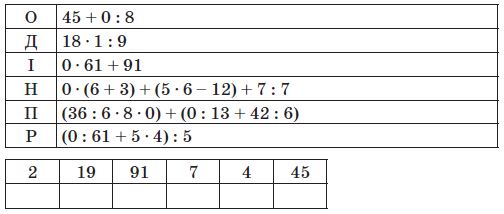 — Як називається найбільша річка в Україні? (Дніпро)2) Гра «Знайди помилки».Кожній команді дається картка з прикладами. Хто швидше виправить допущені помилки?21 : 7 + 1 = 4 			600 : 20 · 3 = 900 : 18 + 5 · 5 = 25 			10 ∙ 20 ∙ 4 = 80090 : 30 · 6 = 180 			400 : 20 · 30 = 60600 : 200 · 30 = 90 		40 : 20 · 300 = 600800 : 20 : 5 = 20 			50 · 20 : 10 = 100III. Повідомлення теми і мети уроку— Сьогодні на уроці ми ознайомимося із різними способами множення числа на суму.IV. Вивчення нового матеріалу1. Підготовча робота (с. 127, завдання 815)— Розгляньте розв’язання задачі різними способами. Поясніть, про що дізналися кожною дією.2. Аналіз способів обчислення (с. 127, завдання 816)— Зверніть увагу на те, що в розв’язанні 1-м способом ми множили суму начисло, а при розв’язання 2-м способом — знаходимо суму двох добутків. При цьому результат вийшов однаковий.Висновок. Число множити на суму можна двома способами.Щоб помножити число на суму, можна помножити число на кожний доданок і знайдені добутки додати.а · (b + с) = а · b + а · с — ця рівність виражає розподільний закон множення стосовно додавання.3. Практичне застосування прийомів обчислення (с. 127, завдання 817)7 · (20 + 5) = 140 + 35 = 1753 · (300 + 20) = 900 + 60 = 9604 · (200 + 4) = 800 + 16 = 816ФізкультхвилинкаV. Розвиток математичних знань1. Обчислення виразів зручним способом (с. 128, завдання 818)14 · (3 + 7) = 14 ∙ 10 = 1408 · (20 + 8) = 160 + 64 = 2246 · (30 + 5) = 180 + 30 = 2102. Складання задачі за поданим рівнянням (с. 128, завдання 819)— За рівнянням х + 200 = 500 складіть і розв’яжіть задачу. (У магазин привезли 500 кг овочів. Цибулі було 200 кг. Скільки привезли картоплі?)3. Робота над задачею (с. 128, завдання 820)1 кор.— 1 день — 6 кг3 кор.— 5 днів — ?— Скільки буряків з’їдає одна корова за добу? (6 кг)— Як дізнатися, скільки буряків з’їдає одна корова за 5 діб? (6 · 5 = 30 (кг))— Якщо за 5 діб одна корова з’їдає 30 кг буряків, як дізнатися, скільки кілограмів буряків з’їдають 3 корови? (30 · 3)Розв’язання1) 6 · 5 = 30 (кг) — з’їдає одна корова за 5 діб;2) 30 · 3 = 90 (кг)Вираз: (6 ∙ 5) · 3 = 90 (кг)Відповідь: 90 кг потрібно буряків трьом коровам на 5 днів.4. Офтальмологічна пауза5. Розв’язування логічних завдань1) Завдання 821 (с. 128).2) Оленка намалювала 3 геометричних фігури: трикутники і квадрати. Усього вона налічила 11 вершин. Скільки трикутників і скільки квадратів намалювала дівчинка? (Два квадрати й один трикутник.)VІ. Підсумок уроку— Що треба зробити, щоб помножити число на суму?— Наведіть приклади.VІІ . Домашнє завданняС. 128, завдання 822; 823.